成都市第一人民医院西医住院医师规范化培训招生理论考试考场要求与纪律一、考试要求（一）考前准备1.考生必须按规定时间参加线上考试。2.考试正式开始15分钟后仍未进入线上监控考场和考试界面的，视为自动放弃考试。3.考生必须提前1小时进入腾讯会议，配合考务人员查验考试环境和身份、调试监考画面、进入候考界面等。必须携带本人有效居民身份证原件。4.考试需要准备2部设备，1部手机在线答题，1部带摄像头的电脑/手机/平板通过腾讯会议进入网络监控考场。5.考生须选择独立、安静、背景单一的地方进行考试，考生背景以白色墙为主，减少其他杂物出现。考生考试期间视频背景必须真实，禁止使用虚拟背景、更换视频背景。6.考生桌面只允许出现监控设备（设备电源线或充电器）以及本人有效居民身份证；禁止纸、笔、书籍以及其他无关考试的物品出现，一经发现并核实，则视为作弊，将取消考试资格。7.考试环境查验：考生应按要求向监考人员360度旋转摄像头，展示周边环境。8.考生身份验证：监考人员根据考生序号进行验证，点到名字的考生，手持身份证于胸前，证件正面面向摄像头，直至监考人员核验身份无误。不得由他人替考，也不得接受任何方式的助考。9.正确的身份核验姿势，请考生以此为参照：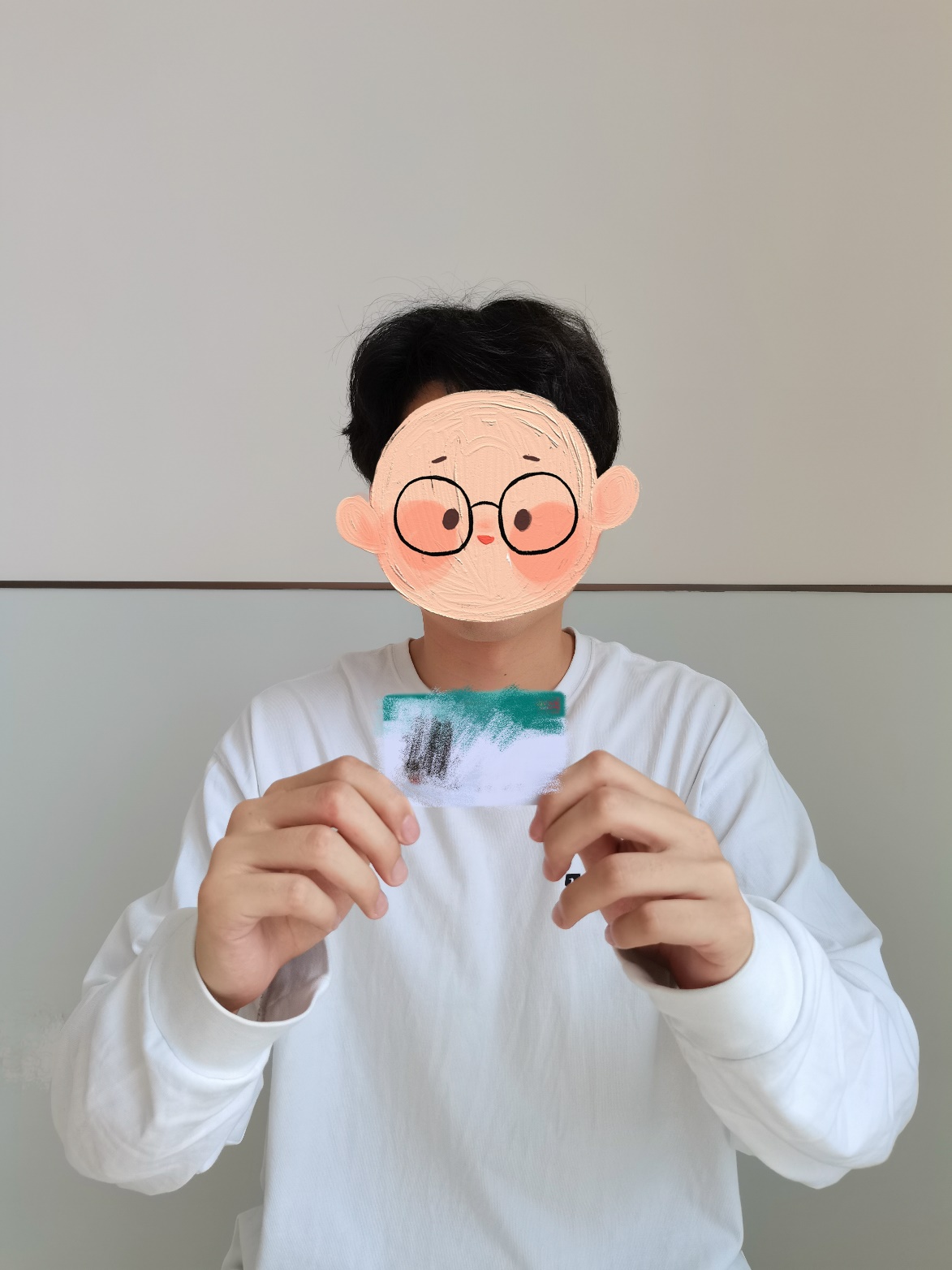 10.监控调试：考试前调整好监控设备（正面拍摄，距离参考：学员≥1.5米，确保可以查看考生正面上半身及周围考试环境。不符合要求的监控画面应在监考人员的指导下进行调整。（二）考试测试1.测试前请关闭占用网络资源的相关应用程序，将手机状态调整为最佳状态。2.确保测试时手机电量充足，支持2个小时以上的连续使用。如果手机续航不太好的话可以带上移动电源。3.请考生将手机屏幕待机时间调至10分钟以上，以免出现手机锁屏现象影响测试。4.建议考生在测试前退出微信、QQ等聊天软件，将手机设置为来电转移状态，保持测试状态，避免考生在测试过程中出现锁屏状态5.考生登录国家医学电子书包后，点击下方“考试”，点击“我的考试”，再点“考试码参加考试”，输入考试码后，请认真核对并完善本人关键信息（姓名、手机号、身份证号）后按底部提交按钮，然后进行考前签到，最后等待考试开始。具体操作详见附件3。（三）考试过程中1.考试期间保持网络通畅，建议使用5/4g网络进行测试。3g网络会出现页面卡住或者页面空白的情况。2.考生在考试过程中遇到网速慢、断线等情况，不要着急，可以选择关闭移动网络，然后再开启，即可继续答题测试。3.考生在考试过程将手机调整为静音状态，若考生在考试过程中，查看微信、QQ，BAIDU搜索、接听电话、截屏等，手机会被自动锁定，锁定后考生将不能继续答题。4.若考生答题界面被锁定，请及时致意监考老师，进行解锁，解锁后方可继续答题。若考生手机被锁定5次后，系统将进行自动交卷处理。二、考试纪律考生应自觉服从考试工作人员管理，严格遵从考试工作人员关于网络远程考场的相关指令，不得以任何理由妨碍考试工作人员履行职责，不得扰乱考试考场的秩序。考试过程中，禁止考生张口默念题目，保持安静作答。作答时，考生应保证正面上半身和双手在镜头可视范围内。符合要求的监控画面，请考生以此为参照：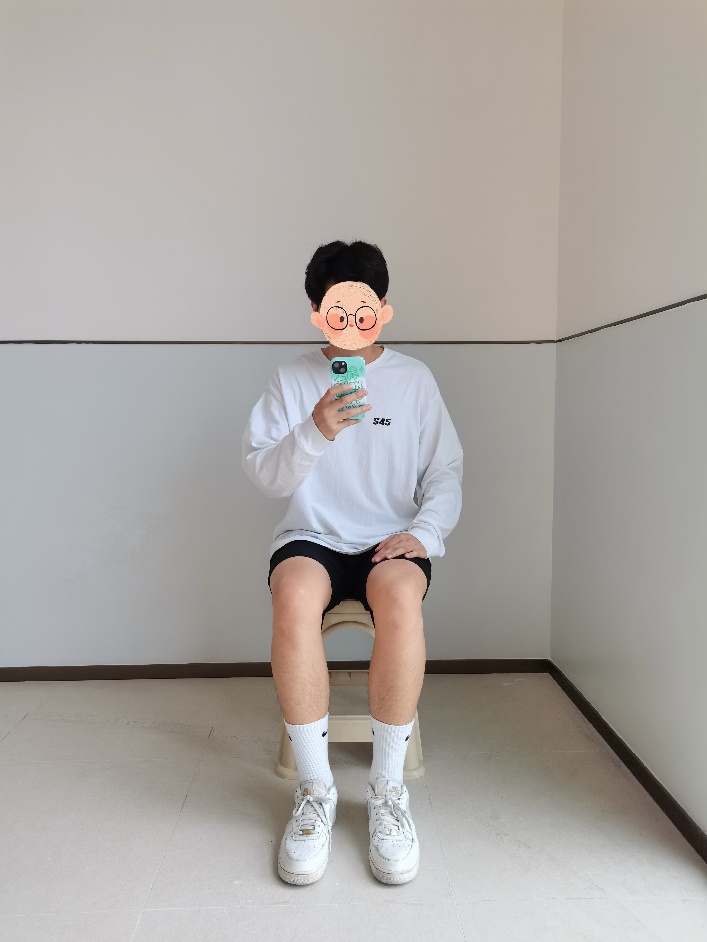 考试过程中监考人员可随机要求考生做出指定的动作或操作，防范考生使用全息投屏或虚拟画面。考试过程中考生需着装得体，不得使用美颜等滤镜，不可遮挡耳朵，不得带耳饰。考生考试中须独立完成，不得与他人联系、交谈，视频区域不得出现其他任何无关人员，考生也不得无故离开视频区域。考生禁止使用除考试设备以外的具有网络、通信、录音录像等功能的电子设备。可采用有线、WIFI网络，确保网速能充分满足考试要求。因网络远程考试流量较大，建议使用有线宽带连接或WIFI连接。考试过程中，如考生因网络中断导致监控画面丢失以及考试中断的，基地可视情况取消其考试资格。考试过程中，如发现考生有违反考试规定等行为，该考生成绩将记为0分，取消其考试资格。考试过程中不得录音、录像、录屏；不得将考试内容在网络或个人之间传播。若有发现，将追究考生相关责任，并取消其考试资格。开考1小时后，考生方可提交试卷，交卷时间少于1小时导致系统无法录入成绩的，考生自行承担后果。考生答题结束，一定要提交试卷，确认试卷提交后，才可以退出考试界面。若考生未提交试卷，即退出考试界面，导致导致系统无法录入成绩的，考生自行承担后果。如需交卷，需语音告知监考人员“xx已提交试卷，要求离场”，经监考人员同意后自行离开线上监控考场。